Supporting Statement for OMB Clearance RequestAppendix D: HPOG-NIE Grantee SurveyNational Implementation Evaluation of the Health Profession Opportunity Grants (HPOG) to Serve TANF Recipients and Other Low-Income Individuals and HPOG Impact Study0970-0394April 24, 2013Revised July 26, 2013Submitted by: Office of Planning, 
Research & EvaluationAdministration for Children & FamiliesU.S. Department of Health 
and Human ServicesFederal Project Officers:Molly Irwin and Mary MueggenborgAppendix D: HPOG-NIE Grantee Survey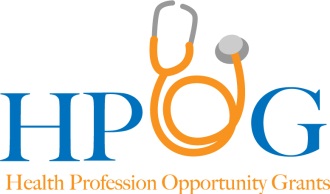 Advance email to grantee representativeDear [Name of grantee representative]:As you may know, [name of local HPOG program] is participating in a national evaluation of the Health Profession Opportunity Grants (HPOG), sponsored by the Administration for Children and Families (ACF) within the U.S. Department of Health and Human Services (HHS). The evaluation is being conducted by Abt Associates and the Urban Institute.  It is studying all HPOG-funded education and training programs across the country and examining how they help low-income individuals, including Temporary Assistance for Needy Families (TANF) recipients secure well-paying healthcare jobs. I am writing to enlist your support and assistance in this important project. A key feature of the information collection for this study will be an online survey of all HPOG program grantees. We are asking grantee representatives like you to complete a survey to help us better understand the structure and operations of [name of local HPOG program]. The survey should take you approximately four hours to complete. It asks about your program background and context, organizations with which you collaborate, and such program activities as marketing and outreach, intake and enrollment, training, and support services. Your answers will be kept private. Information you provide will not be shared with other staff at your program or organization. However, because of the relatively small number of organizations participating in the study, there is a possibility that a response could be correctly attributed to you. Your participation in this survey is completely voluntary, but it is important that we have as much input as possible to ensure accurate evaluation of these programs. Shortly you will receive an email from the HPOG study team providing you with a link to a web-based survey form. The email will be sent from [sender], and it will reference [subject line] in the “Subject” line. The email will also contain a toll free number and email address for you to send any questions or concerns about the survey. Thank you in advance for your assistance in completing this survey and providing important information to the study. With your help, we will have better information about the practices of participating HPOG programs across the nation.Sincerely,Abt Associates HPOG Project DirectorThe Paperwork Reduction Act Burden Statement: An agency may not conduct or sponsor, and a person is not required to respond to, a collection of information unless it displays a currently valid OMB control number. The OMB control number for this collection is xxxx-xxxx, and it expires xx/xx/xxxx. Send comments regarding this burden estimate or any other aspect of this collection of information, including suggestions for reducing this burden to [Contact Name]; [Contact Address]; Attn: OMB-PRA (xxxx-xxxx).Health Profession Opportunity Grants (HPOG)Grantee Survey As you may know, [name of local HPOG program] is participating in a national evaluation of the Health Profession Opportunity Grants (HPOG), sponsored by the Administration for Children and Families (ACF) within the U.S. Department of Health and Human Services (HHS). The evaluation is being conducted by Abt Associates and the Urban Institute. It is studying all HPOG-funded education and training programs across the country and examining how they help low-income individuals, including Temporary Assistance for Needy Families (TANF) recipients secure well-paying healthcare jobs.  As part of the HPOG study, we are asking grantee representatives to complete a survey to help us better understand the structure and operations of [name of local HPOG program]. The survey should take you approximately four hours to complete. It asks about your program background and context, organizations with which you collaborate, and such program activities as marketing and outreach, intake and enrollment, training, and support services. Your answers will be kept private. Information you provide will not be shared with other staff at your program or organization. Only the evaluation team will have access to the information you provide through this survey. Your name will not be listed in any reports published, and comments will not be attributed to you. Instead, your information will be combined with information provided by others. However, because of the relatively small number of organizations participating in the study, there is a possibility that a response could be correctly attributed to you. Your responses to these questions are also completely voluntary. We hope you will choose to complete all of the questions on the survey, but you may choose to skip any question you do not feel comfortable answering. Thank you in advance for your assistance in completing this survey and providing important information to the study.   [SURVEY ROADMAP AND INSTRUCTIONS WILL BE INSERTED ABOUT HERE]The Paperwork Reduction Act Burden Statement: An agency may not conduct or sponsor, and a person is not required to respond to, a collection of information unless it displays a currently valid OMB control number. The OMB control number for this collection is xxxx-xxxx and it expires xx/xx/xxxx. Send comments regarding this burden estimate or any other aspect of this collection of information, including suggestions for reducing this burden to [Contact Name]; [Contact Address]; Attn: OMB-PRA (xxxx-xxxx).Part A. Grantee Background[INSERT THE FOLLOWING AS A SUB-HEADING]: [name of grantee institution], [name of local HPOG program]1.1.	What type of organization is [name of grantee institution]?  (Please select only one answer.)State government agencyLocal government agencyWorkforce Investment Board (WIB) One-Stop Career CenterCommunity or technical college (includes community college district)Nonprofit (e.g., community or faith-based) service/training provider)For-profit or proprietary service/training providerLabor organization (e.g., union/ labor association/ labor federation)Other (Please specify): ________________________1.2.	HPOG and its exclusive dedication to training for the healthcare industry is often referred to as “sectoral” training. Thinking about [name of grantee institution]’s experience implementing healthcare training and/or other sectoral training programs…(Please select only one answer in each row.)1.3. 	Before [name of local HPOG program], did [name of grantee institution] actively recruit and target services to any of the following groups?  If [name of grantee institution] did not actively recruit any of the following groups, please check this box.   [If Respondent checks box, skip to Part B](Please select only one answer in each row.)Part B. Community Context[INSERT THE FOLLOWING AS A SUB-HEADING]: [name of grantee institution], [name of local HPOG program]2.1.	How would you classify the area(s) where [name of local HPOG program] offers services? (Please select all that apply.)UrbanSuburbanRural2.2. 	Which of the following describes [name of local HPOG program]’s catchment area? (Please select all that apply.)Single local workforce development area as defined under WIA More than one local workforce development area as defined under WIAA single city, town, or villageMultiple cities, towns, or villagesA single countyMultiple countiesEntire stateInformally defined based on participant accessOther (Please specify): ___________________________2.3.	Thinking about your catchment area as a whole, which of the following statements best describes your public transportation resources?2.3a. 	Public transportation to our service locations is readily available from: (Please select only one answer.) Everywhere in our catchment areaAlmost everywhere in our catchment area (~ 75 percent)Roughly half our catchment areaLimited number of places in our catchment area (~ 25 percent)Nowhere in our catchment area2.3b.	Public transportation to major healthcare employers is readily available from: (Please select only one answer.)Everywhere in our catchment areaAlmost everywhere in our catchment area (~ 75 percent)Roughly half our catchment areaLimited number of places in our catchment area (~ 25 percent)Nowhere in our catchment area2.3c.	Among the individuals that your organization seeks to serve: (Please select only one answer.)All have access to public transportationAlmost all have access to public transportation (~ 75 percent)Roughly half have access to public transportationFew have access to public transportation (~ 25 percent)None have access to public transportationPart C. Program Context[INSERT THE FOLLOWING AS A SUB-HEADING]: [name of grantee institution], [name of local HPOG program]3.1. 	Which of the following statements best characterizes your [name of local HPOG program] program?(Please select all that apply.)Expansion of a program that was already in place prior to the HPOG grantDesigned “from scratch” to meet the specifications of the HPOG grant and the needs of our target population Based on a program already in place but with changes made to meet HPOG grant requirements or for other reasonsOther (Please specify): ___________________________3.2. 	Does your program prescribe any “per participant” limits on any of the following? (Please select only one answer in each row.)3.3.	Which of the following groups does [name of local HPOG program] actively recruit and target services to? (Please select only one answer in each row.)3.4. 	Does [name of local HPOG program] have physical locations (distinct from on-line or by phone) for the following activities?  Include all service providers, as appropriate.(Please select only one answer in each row.)[IF ANY IN {3.4a – 3.4i} = YES, THEN ASK 3.5, ELSE SKIP TO 3.6]3.5. 	How many physical locations are available for the following intake/enrollment activities? Include all service providers, as appropriate.[AUTO-POPULATE WITH CATEGORIES SELECTED IN 3.4]3.6.	Which of the following statements best characterize your HPOG service delivery system with respect to healthcare training?(Please select only one answer.)Most healthcare training is offered in a single central locationHealthcare training is offered in a limited number of locationsHealthcare training is offered in many locations throughout our area3.7.	Using a scale of 1 to 5, where 1 = Never and 5 = Always, how often are the following services physically co-located with healthcare training? If your program has multiple providers, select a single rating that best characterizes your service delivery system.  (Please select only one answer in each row.)3.8. 	Do any of the following staff routinely travel from their regular offices to other training locations to provide services?(Please select only one answer in each row.)Part D. Perspectives on HPOG Mission & Healthcare Training Opportunities[INSERT THE FOLLOWING AS A SUB-HEADING]: [name of grantee institution], [name of local HPOG program]4.1.	On a scale of 1 to 5, where 1 = Not At All Available and 5 =Readily Available, please rate the current availability of the following healthcare training opportunities in the geographical area(s) [name of local HPOG program] serves. Please consider all healthcare training opportunities available, including [name of local HPOG program].   (Please select only one answer in each row.)4.2.	Using a scale of 1 to 5, where 1 = Not At All Available and 5 = Readily Available, please rate the availability of the following healthcare training opportunities before your organization began [name of local HPOG program] in the geographical area(s) it serves.  (Please select only one answer in each row.)4.3.	Using a scale of 1 to 5, where 1 = Strongly Negative and 5= Strongly Positive, please indicate how the following circumstances or events have influenced the implementation and operation of [name of local HPOG program]. 4.4.	How has this factor ([AUTO-POPULATE WITH RESPONSE SELECTED IN 4.3a]) been influential?   [Textbox, 1,000 character limit]4.5.	Thinking about the accessibility and quality of healthcare training opportunities for low-income individuals in your community, please rate how strongly you agree or disagree with the following statements about the result of receiving your HPOG award, using a scale of 1 to 5, where 1=Strongly Disagree and 5= Strongly Agree.(Please select only one answer in each row.)Part E. Relationships with Other Organizations[INSERT THE FOLLOWING AS A SUB-HEADING]: [name of grantee institution], [name of local HPOG program]Questions in this section ask about other organizations that are involved with [name of local HPOG program].  ORGANIZATION CHARACTERISTICS AND RELATIONSHIPS5.1. 	Based on information collected by your HPOG study liaison, we have compiled a list of organizations that are involved with or have supported [name of local HPOG program].  In the table below, please note the nature of each organization’s past role (at the planning and grant application stage) as well as their current role in [name of local HPOG program].  	If an organization  does not appear below, please add its name at the end of the table.(Please select all that apply in each row, except if “Has Never Provided Services…” is checked.)The next questions ask about the nature of [Name of grantee institution]’s relationships with organizations that are involved with or have supported  [name of local HPOG program].  We ask about [Name of grantee institution]’s relationships with these organizations at two points in time—before [Name of grantee institution] was awarded the HPOG grant in [GRANT_AWARD_DATE], and currently.[FOR EACH ORGANIZATION, IF 5.1d “HAS NEVER BEEN INVOLVED WITH…” IS NOT SELECTED, ASK 5.2.]5.2.	For the following organizations, how would you characterize the nature of your organizational relationship, before [Name of grantee institution] was awarded the HPOG grant?   (Please select only one answer in each row.)[FOR EACH ORGANIZATION, IF 5.2c “NO ACTIVE RELATIONSHIP BEFORE THE HPOG GRANT” IS SELECTED SKIP TO 5.7][FOR EACH ORGANIZATION, IF 5.1d “HAS NEVER BEEN INVOLVED WITH…” IS NOT SELECTED, ASK 5.3.]5.3.	How long had each of the following organizations collaborated with [Name of grantee institution], before [Name of grantee institution] was awarded the HPOG grant? (Please select only one answer in each row.)[FOR EACH ORGANIZATION, IF 5.1d “HAS NEVER BEEN INVOLVED WITH…” IS NOT SELECTED, ASK 5.4.]5.4.	How frequently did people from your organization interact with the organizations below, before [Name of grantee institution] was awarded the HPOG grant?(Please select only one answer in each row.) [FOR EACH  ORGANIZATION, IF 5.4= “NEVER” IS NOT SELECTED, ASK 5.5.]5.5. 	What type of contact occurred with each of the following organizations before [Name of grantee institution] was awarded the HPOG grant?(Please select all that apply in each row.) [FOR EACH ORGANIZATION, IF 5.1d “NEVER BEEN INVOLVED WITH…” IS NOT SELECTED, ASK 5.6.]5.6.	How helpful was each organization in supporting the achievement of your organization’s objectives, before [Name of grantee institution] was awarded the HPOG grant, using a scale of 1 to 5, where 1=Not At All Helpful and 5= Very Helpful?We will now ask a similar set of questions about your CURRENT relationship with these organizations. We will ask you to focus on the relationships surrounding [name of local HPOG program]  between your organization and each of the organizations listed below.[FOR EACH  ORGANIZATION, IF 5.1d “HAS NEVER BEEN INVOLVED WITH…” IS NOT SELECTED, ASK 5.7.]5.7. 	Currently, how would you characterize the nature of your organizational relationship with the following organizations? (Please select only one answer in each row.)[FOR EACH ORGANIZATION, IF 5.7c “NO ACTIVE RELATIONSHIP” IS NOT SELECTED, ASK 5.8.]5.8.	Currently, how frequently do [name of local HPOG program] staff from your organization interact with the organizations below?(Please select only one answer in each row.) [FOR EACH  ORGANIZATION, IF 5.8= “NEVER” IS NOT SELECTED, ASK 5.9.]5.9. 	Currently, what type of contact occurs with each of the following organizations?[FOR EACH  ORGANIZATION, IF 5.7c  “NO ACTIVE RELATIONSHIP” IS NOT SELECTED, ASK 5.10.]5.10.	Currently, how helpful is each organization below in supporting the achievement of your organization’s objectives, using a scale of 1 to 5, where 1=Not At All Helpful and 5= Very Helpful?[FOR EACH  ORGANIZATION, IF 5.1d “HAS NEVER BEEN INVOLVED WITH…” OR 5.2c “NO ACTIVE RELATIONSHIP BEFORE THE HPOG GRANT” IS NOT SELECTED, ASK 5.11.]5.11.	Since [Name of grantee institution] received the HPOG grant,  has  your organization’s relationship with each organization expanded, diminished, or remained unchanged, compared to before [Name of grantee institution] was awarded the HPOG grant?(Please select only one answer in each row.)SUSTAINABILITY OF RELATIONSHIPS WITH OTHER ORGANIZATIONS The following questions ask about the sustainability of existing relationships with other organizations that are involved with [name of local HPOG program] after the HPOG grant period ends. 5.12.	On a scale of 1 to 5, where 1=Strongly Disagree and 5= Strongly Agree, please indicate the extent to which you agree with the following statements about the sustainability of [Name of grantee institution]’s relationships with other organizations that are involved with [name of local HPOG program], after the HPOG grant period ends.Here, we are asking that you generalize about your relationship with the group of organizations that are involved with your HPOG program rather than each one individually. (Please select only one answer in each row.)5.13.	On a scale of 1 to 5, where 1=Not a challenge and 5=A serious challenge, please rate the extent to which the following factors could make it challenging for [Name of grantee institution] to sustain relationships with other organizations involved in [name of local HPOG program], after the HPOG grant period ends. Here, we are asking about your overall perceptions of the factors that could make it challenging to sustain relationships with these organizations. (Please select only one answer in each row.)Part F. Marketing & Outreach[INSERT THE FOLLOWING AS A SUB-HEADING]: [name of grantee institution], [name of local HPOG program]This section asks about the outreach and marketing strategies that [name of local HPOG program] uses to recruit potential participants. This may include referrals from other organizations, advertisements, information sessions, word of mouth, etc.6.1.	Which of the following are part of [name of local HPOG program]’s strategy to inform your community and potential participants about the program? (Please select all that apply.)Traditional media TV or radio public service announcementsToll-free informational hotlinesDirect mail campaigns  Distribution of print materialsInternet-based strategy Use of grantee/partner websitesFacebook, Twitter, other social mediaOtherPartnerships with or referrals from  employers Partnerships with or referrals from professional and industry organizationsReferrals from TANF agenciesReferrals from Workforce Investment Board or One-Stop Career CentersReferrals from secondary schools/school districtsReferrals from post-secondary institutionsReferrals from community/ faith-based organizations Door-to-door outreachIn-person presentations in the community Word of mouthOther (Please specify): ________________________6.2a.	Which of the following activities do your organization and/or [name of local HPOG program] perform? (Please select all that apply in each row—check “none” if none.)6.2b.	Which of the following activities do your partner organizations perform for [name of local HPOG program]? (Please select all that apply in each row—check “none” if none.)[AUTO-POPULATE WITH ORGANIZATIONS WITH CURRENT INVOLVEMENT i.e. 5.1c IS SELECTED]6.3.	Using a scale of 1 to 5, where 1 = Not a challenge and 5 = A serious challenge, please rate the extent to which the following issues affect participant recruitment levels in [name of local HPOG program] (if any).  (Please select only one answer in each row.)Part G. Intake and Enrollment[INSERT THE FOLLOWING AS A SUB-HEADING]: [name of grantee institution], [name of local HPOG program]7.1.	Which of the following schedules does your organization use for accepting applications to [name of local HPOG program]? (Please select only one answer.)Continuous schedule (e.g., accept applications throughout the year)Fixed interval schedule (e.g. accept applications only during a specified time period, such as before the beginning of the next school semester/term)Other (Please specify): ________________________7.2.	 Where are [name of local HPOG program] applications available for prospective applicants?(Please select only one answer in each row.)7.3.	How can applicants submit completed applications? (Please select only one answer in each row.)7.4.	Does [name of local HPOG program] require applicants to undergo any of the following screenings? (Please select only one answer in each row.)7.5a.	During the application process, (but prior to enrollment) are applicants to [name of local HPOG program] required to participate in a group or one-on-one  orientation that uses a standard explanation of the program and/or the application process (e.g., application forms and required documentation, program services and requirements for participants)? (Please select only one answer.)Yes No[IF 7.5a =YES, GO TO 7.5b; ELSE SKIP TO 7.6]7.5b.	How frequently are these orientation sessions held? (Please select only one answer.)More than once per week Once per week2 to 3 times per month Once a monthAbout once a quarter Rarely, but at least one time over the course of the program On an “as-needed” basis7.5c.	On average, about how long do these orientation sessions last? _____ hours 	_____ minutes7.5d.	What are the formats for these “orientation” session(s)? (Please select only one answer in each row.)7.5e.	Who conducts these orientation sessions?(Please select all that apply.)HPOG program staffHPOG referral partners (e.g., TANF agency, educational institutions)HPOG service providersOther (Please specify): _______________________________PROGRAM ELIGIBILITY7.6.	Does your program require applicants to have a GED or high school diploma? If your HPOG program has multiple providers and requirements vary by providers, select the response that best describes the most common approach. (Please select only one answer.)Yes No7.7a. 	Does your program require applicants to have a minimum reading and/or math grade level? If your HPOG program has multiple providers and requirements vary by providers, provide a single rating that best describes the requirements. (Please select only one answer.)Minimum reading level Minimum math levelBoth reading and math level minimumsNo minimum reading or math requirements[IF MINIMUM READING LEVEL SELECTED, PRESENT 7.7b][IF MINIMUM MATH LEVEL SELECTED, PRESENT 7.7c][IF BOTH SELECTED, PRESENT 7.7b AND 7.7c][IF NO MINIMUM READING OR MATH REQUIREMENTS IS SELECTED, SKIP TO 7.8a]7.7b. 	What is the minimum reading grade level your program requires?(Please select only one answer.)4th grade or equivalent 5th grade or equivalent 6th grade or equivalent 7th grade or equivalent 8th grade or equivalent9th grade or equivalent10th grade or higher7.7c. 	What is the minimum math grade level your program requires? (Please select only one answer.)4th grade or equivalent 5th grade or equivalent 6th grade or equivalent 7th grade or equivalent 8th grade or higher 9th grade or equivalent10th grade or higher7.8a.	Which of the following factors does [name of local HPOG program] use in determining financial eligibility? (Please select all that apply.)Federal poverty level (1)Household income (2)Individual income (3)Individual earnings (4) Eligible for TANF (5) Eligible for SNAP (6)Other (Please specify): _________________ (7)7.8b. 	What threshold has your program established to determine eligibility? [Present those items corresponding in number to those selected above in 7.8a.]Percent of the federal poverty level: _________% (1)Household income: $__________ (2)Individual income:  $__________ (3)Individual earnings: $__________ (4)Other (Please specify): _________  (7)  [AUTO-POPULATE “OTHER” WITH RESPONSE IN 7.8a] 7.9.	Which of the following types of documentation are applicants to [name of local HPOG program] required to submit with their application to verify their eligibility? (Please select only one answer in each row.)7.10a. 	Are applicants to [name of local HPOG program] required to apply for a Pell Grant? (Please select only one answer.)Yes No[IF 7.10a=YES, GO TO 7.10b; ELSE SKIP TO 7.11]7.10b.	Does your organization or one of its HPOG partners offer applicants assistance completing the Free Application for Federal Student Aid (FAFSA) form?  (Please select only one answer.)Yes NoASSESSMENTS7.11.	As part of the intake or enrollment process, does [name of local HPOG program] require assessment or screening of the following areas?  (Please select only one answer in each row.)7.12.	As part of your program’s intake or enrollment process, does [name of local HPOG program] require any of the following formal assessments?  (Please select only one answer in each row.)7.13a. 	In addition to meeting the eligibility criteria discussed above, does your program’s intake process also include an evaluation of an applicant’s general suitability for [name of local HPOG program] (e.g., comfort with healthcare work, personal circumstances and motivation that allow for productive participation and completion)?  (Please select only one answer.)Yes No[IF 7.13a = YES, GO TO 7.13b; ELSE SKIP TO 7.14]7.13b.	What are the three most important criteria your program uses when evaluating an applicant’s general suitability?Criterion 1: ________________________________________Criterion 2: ________________________________________Criterion 3: ________________________________________7.13c. 	How is this “suitability” review conducted?  (Please select only one answer in each row.)[IF 7.13c.d.=YES, GO TO, 7.13c.1; ELSE SKIP TO 7.13d.]7.13.c.1.	Which of the following statements describe the other type(s) of “suitability” screening(s) or assessment(s) used for the “suitability” review?(Please select all that apply.)Created exclusively for [name of local HPOG program]Adapted from an existing program for [name of local HPOG program]Considered “off-the-shelf” assessments7.13d.	Among applicants who meet the eligibility criteria for [name of local HPOG program], approximately what percentage are found to be not “suitable” for the program? (Please select only one answer.)Less 5 percent5–10 percent11–20 percent21–30 percentMore than 30 percent7.14. 	Are any of the following supports available to facilitate the application/intake process?(Please select all that apply.)Application forms in other languagesBilingual intake staffTranslatorsTransportation assistance to attend orientations or initial meetings (e.g., gas reimbursement, bus passes)Child care while applicants attend orientation sessionsOther (Please specify): ________________________None of the above7.15a.	Do applicants and program staff discuss support service needs (e.g., assistance with child care, transportation, and other supports to facilitate participation) during the application process? (Please select only one answer in each row.)Yes No, this is generally discussed after enrollment[IF 7.15a =YES, GO TO 7.15b; ELSE SKIP TO 7.16a]7.15b.	What is the setting for these discussions?(Please select all that apply.)In-person meeting with program staff memberPhone meeting with program staff memberOther (Please specify): ________________________7.16a.	During the application/intake period (from initial orientation to formal acceptance into the program), about how many separate in-person or phone meetings (orientations, interviews, reviews, etc.) do [name of local HPOG program] applicants take part in, on average?____________ number of  required meetings (including in-person and phone meetings) ____________ average number of total meetings (including in-person and phone meetings)7.16b.	How many of the required meetings are in-person meetings? (Please select only one answer.)None12-34 or more7.17. 	On average, how long does it take to complete the application/intake process – that is, how many months/weeks/days from initial meeting to official acceptance? (Do not include time after acceptance waiting for services to begin). If there is substantial variation across training programs, or individual partners’ intake procedures, provide an approximation.   ____# months/weeks/days [PRESENT UNITS (MONTHS/WEEKS/DAYS) IN DROP-DOWN MENU, MAY USE ONLY ONE UNIT FOR RESPONSE]7.18.	Among applicants who are officially accepted into [name of local HPOG program], approximately what percentage typically drop out or not show up before program services begin? (Please select only one answer.)Less than 5 percent5-10 percent11 - 20 percent21-30 percentMore than 30 percent7.19.	Thinking about the intake and enrollment process as a whole, how strongly do you agree or disagree with the following statements?  (Please select only one answer in each row.)Part H. Education and Training[INSERT THE FOLLOWING AS A SUB-HEADING]: [name of grantee institution], [name of local HPOG program]This section asks about the education and training courses offered by [name of local HPOG program].CORE CURRICULUM: PRE-TRAINING ACTIVITIES8.1.	For each pre-training activity, please tell us if it was created exclusively for [name of local HPOG program], adapted from an existing program for [name of local HPOG program], or used in other programs besides [name of local HPOG program].8.2.	How are these pre-training activities offered? CORE CURRICULUM: BASIC SKILLS INSTRUCTION[IF BASIC SKILLS INSTRUCTION NOT OFFERED (ACCORDING TO PRS), DO NOT ASK 8.3.THROUGH 8.6. SKIP TO 8.7]8.3.	For each basic skills instruction offering, please tell us if it was created exclusively for [name of local HPOG program], adapted from an existing program for [name of local HPOG program], or is used in other programs beside [name of local HPOG program].8.4.	How are these basic skills instruction offered? 8.5.	On a scale of 1 to 5, where 1=Not At All Important and 5=Very Important, how do you rate the following goals as they relate to your basic skills instruction offerings? (Please select only one answer in each row.)8.6.	Which statement best describes [name of local HPOG program]’s approach to the delivery of basic skills instruction? (Please select all that apply.)Basic skills instruction is integrated into the occupational training instruction  Basic skills instruction is provided as stand-alone components taken independently of health and vocational education/ training activitiesIntegration of basic skills instruction and health and vocational education/ training activities varies by providerCORE CURRICULUM: HEALTH AND VOCATIONAL EDUCATION/ TRAINING ACTIVITIES8.7.	Which of the following factors describe the range of health or vocational education/training options offered by [name of local HPOG program]? (Please select all that apply.)We offer training options that provide credentials that are “stackable” with other available trainingWe offer a set of training options that support a single career pathway We offer a set  of training options that support multiple career pathways We offer a range of training activities that can be pursued independentlyOther (Please specify): ________________________8.8a. Are any of the health or vocational education/training activities that are offered by [name of local HPOG program] created exclusively for [name of local HPOG program] or adapted from an existing program for [name of local HPOG program]?YesNo[IF 8.8a=YES, GO TO 8.8b; ELSE SKIP TO 8.9] 8.8b.	For each health or vocational education/training activity, please tell us if it was created exclusively for [name of local HPOG program], or adapted from an existing program for [name of local HPOG program. Please also tell us if any of these activities are available exclusively to HPOG participants. 8.9.	For the following health or vocational education/training activities offered by [name of local HPOG program], please indicate if they are available…(Please select all that apply in each row.)8.10.	Were any of the health or vocational education/training activities offered by [name of local HPOG program], purposely designed (or redesigned/compressed) for accelerated completion?(Please select only one answer.)YesNo[IF 8.10=YES, GO TO 8.11; ELSE SKIP TO 8.12a] 8.11.	For each of the following health or vocational training activities offered by [name of local HPOG program], please indicate if they have been purposely designed (or redesigned/compressed) for accelerated completion?(Please select only one answer in each row.)8.12. For each health or vocational education/training activity, please characterize the two methods of service delivery used for the most HPOG participants.  (Please select the two most common options in each row.)8.13.	For each of the following health or vocational education/training activities offered by [name of local HPOG program], please indicate if any of the following are offered. (Please select all that apply in each row.)8.14.	Which of the following functions do your organization and/or your partners perform to provide HPOG participants with health or vocational education/training activities? (Please select all that apply in each row, except if “Organization is not involved in vocation or occupational training provision” is checked.)[AUTO-POPULATE WITH ORGANIZATIONS WITH CURRENT INVOLVEMENT I.E. 5.1.c IS SELECTED]ACADEMIC COUNSELING AND ADVISING SERVICESThis section asks about the academic counseling and advising services offered by [name of local HPOG program].8.15.	Which of the following academic counseling and advising services are routinely offered by [name of local HPOG program]? (Please select all that apply.)Academic/career counselingTutoringOther, (Please specify):________________[ADD UP TO THREE “OTHER, SPECIFY” RESPONSE OPTIONS][Name of local HPOG program] does not routinely  provide academic counseling and advising services[IF “DOES NOT ROUTINELY PROVIDE ACADEMIC COUNSELING…” IS SELECTED IN 8.15, SKIP TO 8.19] 8.16.	You indicated earlier that the following academic counseling and advising services are available to HPOG participants.  Is participation in these services required or voluntary for HPOG participants? (Please select only one answer in each row.)8.17.	How do you provide the following academic counseling and advising services? (Please select all that apply in each row.)[FOR EACH TRAINING ACTIVITY, IF “GROUP SETTING” or  “ONE-ON-ONE..” IS SELECTED IN 8.17, ASK 8.18; ELSE SKIP TO 8.19] 8.18.	Which of the following statements describes the staff responsible for academic counseling and advising services?  If academic counseling and advising services are offered by more than one provider, please select the most common approach.(Please select only one answer.)Staff responsible for academic counseling and advising services are provided by [Grantee_Name_Institution] (Please select only one answer.)[Grantee_Name_Institution] has dedicated staff who provide these servicesGrantee_Name_Institution] has staff who provide academic counseling and advising services integrated with broader personal and career counseling servicesStaff responsible for academic counseling and advising services are provided by partner organizations (Please select only one answer.)Health or vocational education/training partners Basic skills instruction partnersBoth Other (Please specify): ________________________8.19.	Thinking about your training providers as a group, please check the three most common ways in which HPOG participants receive academic support while engaged in occupational training beyond that which is provided during regular classroom hours.(Please select 3 most common options.)Spend extra one-on-one  time with the instructorAttend group study or “help” sessionsAssigned a tutor by our organizationAssigned a tutor by the training institutionReferred by instructor to an academic counselor or case manager to determine the best next stepsReferred by instructor to an academic “help” center at the training institutionProvided additional ”self-study” resourcesOther (Please specify): ________________________8.20.	Does [name of local HPOG program] offer non-cash incentives to participants for achieving program milestones (e.g. training completion, maintaining a certain GPA level or attendance rate)?(Please select only one answer.)Yes No[IF 8.20=YES, ASK 8.21; ELSE SKIP TO 8.22]8.21.	Using a scale of 1 to 5, where 1 = Not At All Effective and 5 = Very Effective, how effective do you believe these non-cash incentives are in encouraging participants to achieve the desired program milestones?  (Please select only one answer.)8.22.	Using a five-point scale, where 1 = Strongly Disagree and 5 = Strongly Agree, please respond to the following statements about [name of local HPOG program]’s capacity to meet participants’ needs in the following areas.  (Please select only one answer in each row.)Part I. Support Services[INSERT THE FOLLOWING AS A SUB-HEADING]: [name of grantee institution], [name of local HPOG program]CASE MANAGEMENT SERVICES 9.1.	Is there an individual who is assigned to work one-on-one with each [name of local HPOG program] participant throughout their stay in the program? (This person is sometimes called a “case manager,” though there are other titles such as “navigator”.) (Please select only one answer.)YesNo[IF 9.1 = YES, GO TO 9.2; ELSE SKIP TO 9.7] 9.2.	Which of these services are the responsibility of case managers? (Please select all that apply.)Participant monitoring (e.g., assessing participants’ progress in training or needs for program supports)Academic  counseling (e.g., course advising)Career counseling (e.g., reviewing careers or career pathways)Counseling to identify personal and supportive service needsFinancial counseling (e.g., helping  with financial aid or related income support or budget matters)Job search/placement assistanceJob retention servicesOther (Please specify): ________________________9.3.	How many case managers does [name of local HPOG program] currently use to support its participants and what is the average estimated caseload?9.4.	The [name of local HPOG program] case managers are: (Please select only one answer.)Employed by the [name of local HPOG program] or [name of grantee institution]Employed by a partner organizationBoth of the above9.5. 	How often do case managers interact with other program staff around their caseloads or individual [name of local HPOG program] participants? (Please select only one answer.)On a regular basis: Case managers and other staff meet regularly to discuss cases and share strategies with each otherAs needed: Case managers and other staff meet on an “as needed” basis around a particular case or issueRarely or never: Case managers and other staff generally work their caseload independently without much interaction with other case managersOther (Please specify): ________________________9.6.	Using a five-point scale, where 1 = Strongly Disagree and 5 = Strongly Agree, please respond to the following statements about [name of local HPOG program]’s capacity to meet participants’ needs in the following areas.  (Please select only one answer in each row.)SOCIAL SUPPORT SERVICES9.7.	Social Support Services are those designed to connect participants in a social setting or with other individuals, including mentors or peers. Does your organization and/or any of your partners provide the following social support services to [name of local HPOG program] participants either directly or on a referral basis? (Please select only one answer in each row.)9.8.	How does your organization and/or any of your partners provide these social support services: provide directly, make referrals, or both? (Please select only one answer in each row.)[AUTO-POPULATE WITH SERVICES SELECTED IN  9.7] 9.9.	Are any of these social support services required in order to complete the program? (Please select only one answer in each row.)[AUTO-POPULATE WITH SERVICES SELECTED IN 9.7] 9.10. 	Using a five-point scale, where 1 = Strongly Disagree and 5 = Strongly Agree, please respond to the following statements about [name of local HPOG program]’s capacity to meet participants’ needs in the following areas.  (Please select only one answer in each row.)SUPPORT SERVICES9.11.	Does your organization and/or any of your partners provide the following support services either directly or on a referral basis to [name of local HPOG program] participants? (Please select all that apply in each row.)9.12.	Using a five-point scale, where 1 = Strongly Disagree and 5 = Strongly Agree, please respond to the following statements about [name of local HPOG program]’s ability to meet participants’ support service needs (either directly or through referrals)?  (Please select only one answer in each row.)[AUTO-POPULATE WITH SERVICES SELECTED IN 9.11]9.13a.	Are there limits on the amount of support services you can provide to [name of local HPOG program] participants? (Please select only one answer.)Yes, there is a limit on program funds spent per participant Yes, there is a limit on program funds spent on any one service for any one participant Yes, there is a limit on program funds spent on any one service across all participantsNo, there are no spending limits per participant or per services Other (Please specify): ________________________913b.	Relative to other programs that [name of grantee institution] provides to low income individuals, does [name of local HPOG program] provide more, less, or about the same level of support services (e.g., childcare assistance, transportation assistance, mental health services, substance abuse services) to participants?(Please select only one answer.)MoreLessAbout the same amountNot applicableFINANCIAL SUPPORT SERVICES9.14.	What is your organization’s policy for covering participants’ [name of local HPOG program] tuition costs? (Please select all that apply.)HPOG funding covers 100% of program tuition.HPOG funding covers 100% of program tuition for some training activities.HPOG funding covers whatever amount of program tuition that is not covered by Pell Grant, employer contributions, WIA Individual Training Account (ITA), or other sources.HPOG funding covers up to a certain amount of program tuition (i.e., there is a cap).HPOG funding does not cover any program tuition.Other (Please specify): ________________________9.15.	Since the [name of local HPOG program] began, have your participants received financial assistance from any of the following funding sources?   (Please select only one answer in each row.)9.16.	Which of the following statements characterize your use of WIA to support participants in [name of local HPOG program]?(Please select all that apply.)We routinely co-enroll all participants in WIAWe co-enroll those participants whose training tuition can be supported with a WIA Individual Training Account (ITA)We co-enroll participants on as needed basis We do not co-enroll any participants in WIA9.17.	Does your organization and/or any of your partners provide financial support for the following items (either directly or on a referral basis) to [name of local HPOG program] participants?  (Please select only one answer in each row.)9.18.	How are the following financial supports provided? (Please select all that apply in each row.)[AUTO-POPULATE WITH SERVICES SELECTED IN 9.17] 9.19.	Does [name of local HPOG program] provide emergency assistance or financial support in the following areas? (Please select only one answer in each row.)9.20. 	Using a five-point scale, where 1 = Strongly Disagree and 5 = Strongly Agree, please respond to the following statements about [name of local HPOG program]’s capacity to meet participants’ needs in the following areas.  (Please select only one answer in each row.)EMPLOYMENT SERVICES9.21.	Does your organization and/or any of your partners provide the following job search and placement assistance to [name of local HPOG program] participants?  (Please select only one answer in each row.)9.22.	Does your organization and/or any of your partners provide the following post-placement and retention services to [name of local HPOG program] participants?  9.23.	To receive the following job development, placement, and retention services, do [name of local HPOG program] participants request them or are they a standard part of the program and routinely provided? (Please select only one answer in each row.)[AUTO-POPULATE WITH SERVICES SELECTED IN 9.21 and 9.22] 9.24.	Does your organization and/or any of your partners directly provide, make referrals, or both provide and make referrals for these job development, placement, and retention services? (Please select only one answer in each row.)[AUTO-POPULATE WITH SERVICES SELECTED IN 9.21 and 9.22] 9.25.	Are these job development, placement, and retention services provided by dedicated staff (whose primary or only responsibility is providing that service) or staff with other primary responsibilities?(Please select only one answer in each row.)[AUTO-POPULATE WITH SERVICES SELECTED IN 9.21 and 9.22] 9.26. 	Using a five-point scale, where 1 = Strongly Disagree and 5 = Strongly Agree, please respond to the following statements about [name of local HPOG program]’s capacity to meet participants’ needs in the following areas.  (Please select only one answer in each row.)9.27.	Do any of the employers that [name of local HPOG program] partners with provide the following employment services to the participants?  (Please select only one answer in each row.)9.28.	Which of the following statements apply regarding participants who are placed in jobs upon completion of [name of local HPOG program]?(Please select only one answer.)Most (more than 50%) are placed with employers that we consider program partnersMost (more than 50%) are placed with employers that are not program partnersOur placements are spread across both partners and other employers9.29.	If there is anything else about the structure and operations of [name of local HPOG program]   that was either not covered in the survey or you would like to explain further please enter your comments below. On behalf of ACF, thank you for taking the time to complete this survey.Click here to submit your responses:  SUBMITScreen Shots of HPOG-NIE Grantee Survey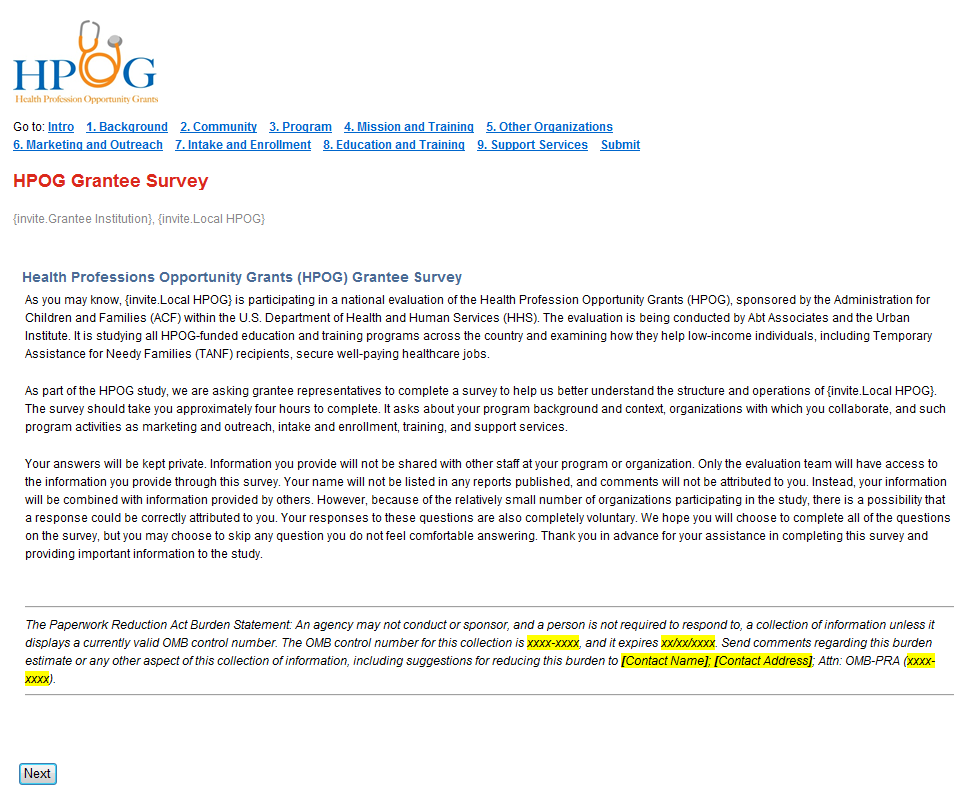 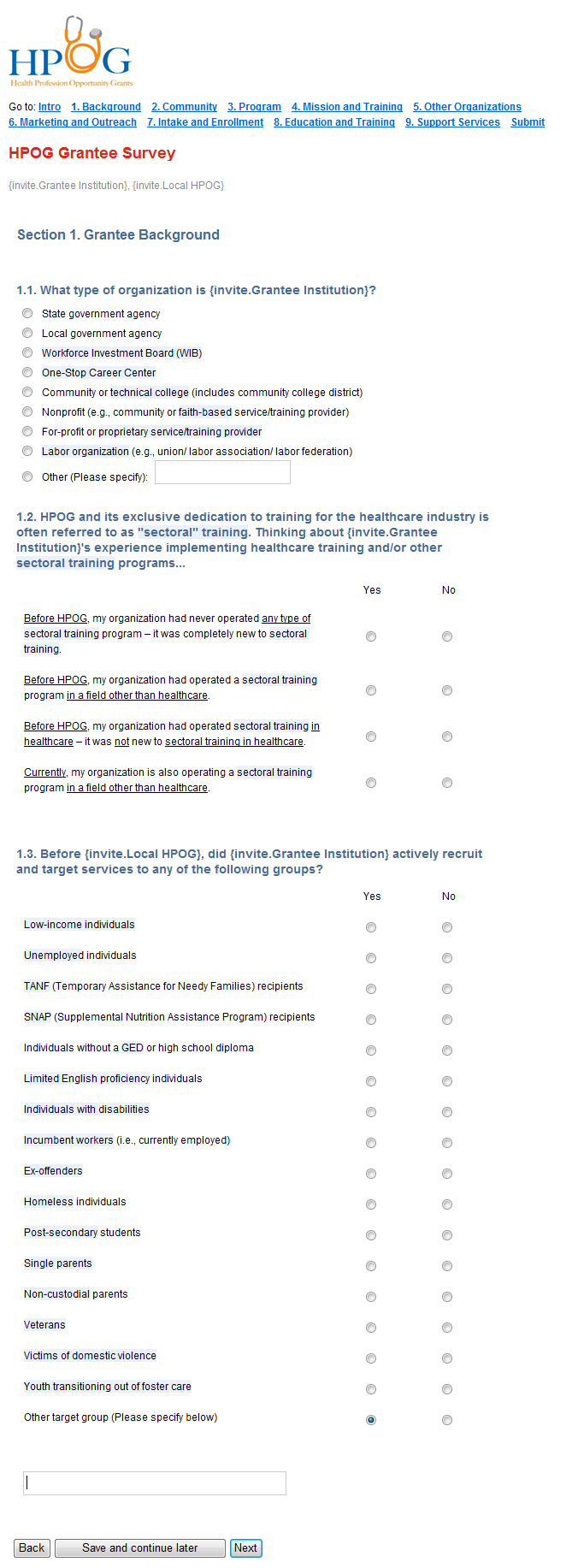 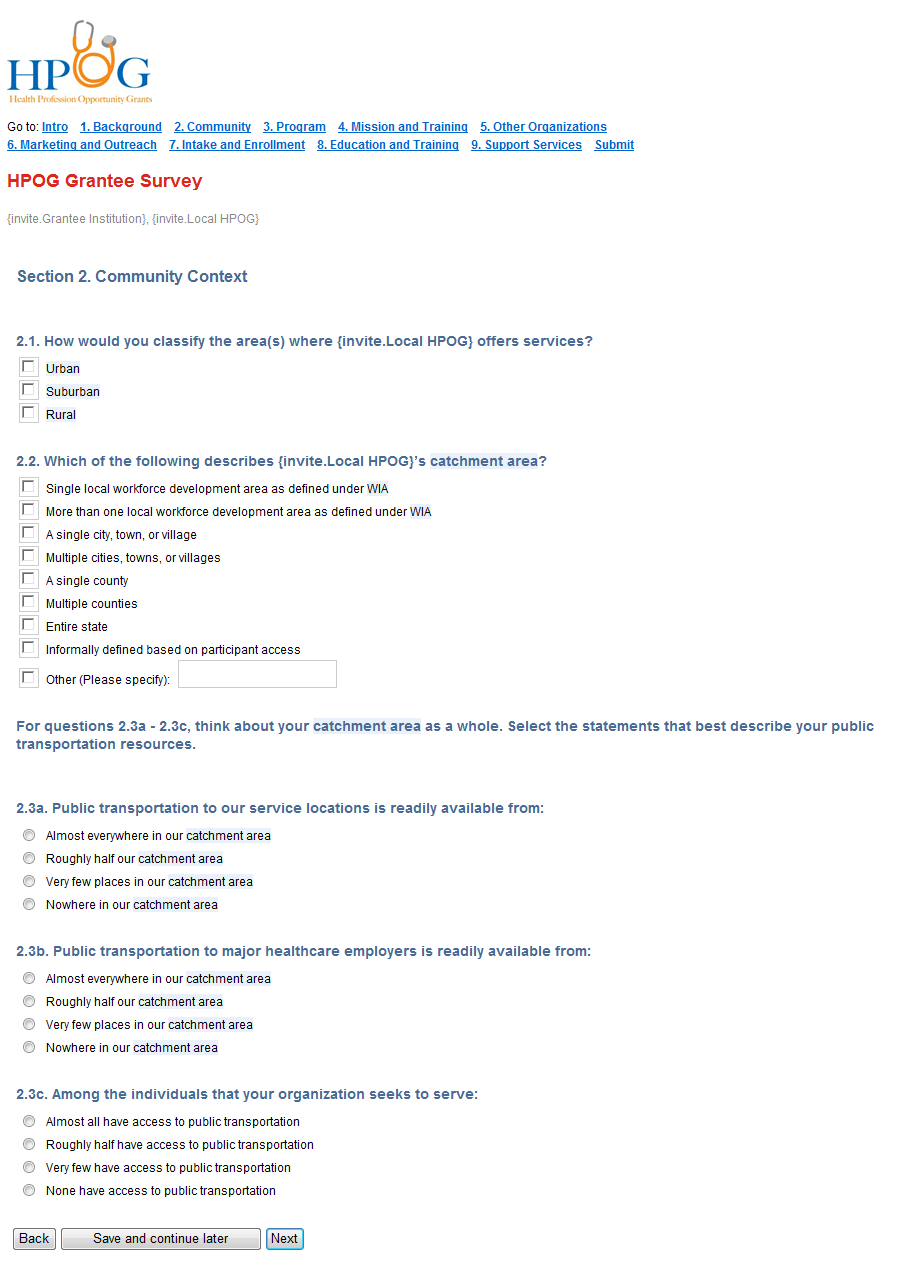 YesNoBefore HPOG, my organization had never operated any type of sectoral training program – it was completely new to sectoral training.Before HPOG, my organization had operated a sectoral training program in a field other than healthcare.Before HPOG, my organization had operated sectoral training in healthcare – it was not new to sectoral training in healthcare.Currently, my organization is also operating a sectoral training program in a field other than healthcare.YesNoLow-income individualsUnemployed individualsTANF (Temporary Assistance for Needy Families) recipientsSNAP (Supplemental Nutrition Assistance Program) recipientsIndividuals without a GED or high school diploma Limited English proficiency individualsIndividuals with disabilities Incumbent workers (i.e., currently employed) Ex-offendersHomeless individualsPost-secondary students Single parentsNon-custodial parentsVeteransVictims of domestic violenceYouth transitioning out of foster careOther target group (Please specify):_______________________________________________YesNoIf yes, please specify:Length of stay in the program ___________________________Number of courses taken___________________________Tuition expenses  ___________________________Total HPOG grant dollars spent___________________________Total dollars spent___________________________YesNoLow-income individualsUnemployed individualsTANF (Temporary Assistance for Needy Families) recipientsSNAP (Supplemental Nutrition Assistance Program) recipientsIndividuals without a GED or high school diploma Limited English proficiency individualsIndividuals with disabilities Incumbent workers (i.e., currently employed) Ex-offendersHomeless individualsPost-secondary students Single parentsNon-custodial parentsVeteransVictims of domestic violenceYouth transitioning out of foster careOther target group (Please specify):	_______________________________________________YesNoNot Applicable (Activity not offered) Obtaining program applications or informationSubmitting completed applicationsMeeting with a program representative during enrollment Completing required assessmentsMeeting with an academic advisor/counselorMeeting with a financial aid advisor/counselor Meeting with an advisor/counselor about supportive servicesMeeting with a career advisor/counselorMeeting with a job placement specialistNumber of Locations:Obtaining program applications or informationSubmitting completed applicationsMeeting with a program representative during enrollment Completing required assessmentsMeeting with an academic advisor/counselorMeeting with a financial aid advisor/counselor Meeting with an advisor/counselor about supportive servicesMeeting with a career advisor/counselorMeeting with a job placement specialist1
Never2
3
45
AlwaysAcademic advising/counselingFinancial aid advising/counselingAdvising/counseling about support servicesCareer advising/counselingJob placement servicesBasic skills instruction, GED preparation, ESL, or other training activitiesYesNoStaff who provide academic advising/counseling Staff who provide financial aid advising/counseling Staff who provide advising/counseling about support services  Staff who provide career advising/counselingStaff who provide job placement services Current availability…1
Not At All Available2
3
45
Readily AvailableHealthcare training opportunities that emphasize career pathwaysHealthcare training opportunities that target individuals with significant skill, education, and work experience deficitsHealthcare training curricula that accommodate multiple learning modes and capabilitiesHealthcare training opportunities that are designed to accommodate non-traditional student populations (e.g. flexible schedules, accelerated programs)Opportunities to orient and acclimate non-traditional student populations to health professions (e.g. internships, job fairs, apprenticeships)Availability before HPOG…1
Not At All Available2
3
45
Readily AvailableHealthcare training opportunities that emphasize career pathwaysHealthcare training opportunities that target individuals with significant skill, education, and work experience deficitsHealthcare training curricula that accommodate multiple learning modes and capabilitiesHealthcare training opportunities that are designed to accommodate non-traditional student populations (e.g. flexible schedules, accelerated programs)Opportunities to orient & acclimate non-traditional student populations to health professions (e.g. internships, job fairs, apprenticeships)[4.3a]1
Strongly Negative2
3
Neutral45Strongly PositiveWhich of the following has been the most influential factor for the implementation and operation of [name of local HPOG program]? (Please select only one answer in each row.)(Please select only one answer in each row.)(Please select only one answer in each row.)(Please select only one answer in each row.)(Please select only one answer in each row.)(Please select only one answer)Increase in state funding for workforce development initiativesDecrease in state funding for training/educationChange in political landscape or local policiesOpening or expansion of prominent healthcare employerUnexpected economic decline (e.g., loss or contraction of prominent healthcare employer)General economic stabilizationEmergence of other healthcare training optionsLoss of other healthcare training optionsOther (Please specify): 	____________________________As a result of receiving the HPOG award…1
Strongly Disagree2
3
Neutral(no change)45
Strongly AgreeEmployers are more likely to hire low-income individualsLow- income individuals in my community have more access to organizations that provide healthcare trainingLow-income individuals in my community have more access to organizations that provide support services around healthcare trainingOrganizations in my community are more involved in recruiting low-income individuals for healthcare trainingOrganizations in my community are more involved in training low-income individuals for healthcare professionsLow-income individuals in my community have access to high quality healthcare trainingLow-income individuals in my community are better prepared to meet the local economy’s need for skilled healthcare workersOrganization [5.1a]Involved With or Supported the Early Planning and Preparation of  [name of local HPOG program] Grant Application [5.1b]Involved With or Supported the Early Implementation and Operation of [name of local HPOG program]  Activities (first year)[5.1c]Continues to be Involved With or Supporter of  [name of local HPOG program]Today[5.1d]Has Never Been Involved With or Supporter of [name of local HPOG program][Organization #_Name][Organization #_Name][Organization #_Name][Organization #_Name][Organization #_Name][Organization #_Name][Organization #_Name]Please add names of additional organizations  here [ADD ROWS AS NEEDED]Organization[5.2a]Formalized Relationship (e.g., formal memorandum of understanding (MOU) or contract)[5.2b]Informal Collaboration[5.2c]No Active Relationship Before the HPOG Grant[POPULATE WITH ORGANIZATIONS FROM 5.1 WHERE 5.1d IS NOT SELECTED]OrganizationLess than a Year1 to 5 YearsMore than 5 Years[POPULATE WITH ORGANIZATIONS FROM 5.1 WHERE 5.1d IS NOT SELECTED]OrganizationNever On an “As-Needed” Basis About Once a Quarter Once a Month2 to 3 Times per Month Once per Week More Than Once per Week [POPULATE WITH ORGANIZATIONS FROM 5.1 WHERE 5.1d IS NOT SELECTED]OrganizationEmailOne-on-One CallGroup Conference CallIn Person Meeting[POPULATE WITH ORGANIZATIONS FROM 5.4 WHERE 5.4 = “NEVER” IS NOT SELECTED]Organization1Not At All Helpful2345Very Helpful0Don’t Know[POPULATE WITH ORGANIZATIONS FROM 5.1 WHERE 5.1d IS NOT SELECTED]OrganizationFormalized Relationship (e.g., formal memorandum of understanding (MOU) or contract)Informal CollaborationNo Active Relationship[POPULATE WITH ORGANIZATIONS FROM 5.1 WHERE 5.1d IS NOT SELECTED]OrganizationNever On an “As-Needed” BasisAbout Once a QuarterOnce a Month2 to 3 Times per Month Once per Week More Than Once per Week [POPULATE WITH ORGANIZATIONS FROM 5.1 WHERE 5.1d IS NOT SELECTED]OrganizationEmailOne-on-One CallGroup Conference CallIn Person Meeting[POPULATE WITH ORGANIZATIONS FROM 5.8 WHERE 5.8 = “NEVER” IS NOT SELECTED]Organization1Not At All Helpful2345Very Helpful0Don’t Know[POPULATE WITH ORGANIZATIONS FROM 5.1 WHERE 5.1d IS NOT SELECTED]OrganizationExpanded Diminished Remained Unchanged[POPULATE WITH ORGANIZATIONS WHERE 5.1d OR 5.2c IS NOT SELECTED]After the end of the HPOG grant period…1
Strongly Disagree234
5
Strongly Agree0Don’t KnowExisting HPOG partners will continue to work with my organization to provide healthcare training to low income individuals in the community Existing HPOG partners will continue to work with my organization to provide support services for sectoral training programsOther (Please specify): ____________________1Not a Challenge2345A Serious ChallengeLeadership changes in partner  organizations Lack of shared goalsUnfavorable economic conditionsLack of resources in partner organizations (e.g., budget, staff, equipment, space)Other (Please specify): _________________________Develop [name of local HPOG program]Outreach MaterialsConduct Presentations about [name of local HPOG program]  in the CommunitySponsor [name of local HPOG program] Presentations On-SiteReview [name of local HPOG program] during Orientation for Agency’s/ Organization’s ServicesReview [name of local HPOG program] during Assessment and Counseling SessionsRefer Applicants to [name of local HPOG program]Refer Current Employees to [name of local HPOG program]None[Grantee_Name_Institution][Name of local HPOG program]Develop [name of local HPOG program]Outreach MaterialsConduct Presentations about [name of local HPOG program]  in the CommunitySponsor [name of local HPOG program] Presentations On-SiteReview [name of local HPOG program] during Orientation for Agency’s/ Organization’s ServicesReview [name of local HPOG program] during Assessment and Counseling SessionsRefer Applicants to [name of local HPOG program]Refer Current Employees to [name of local HPOG program]None[Partner#_Name][Partner#_Name][Partner#_Name][Partner#_Name][Partner#_Name][Partner#_Name][Partner#_Name][Partner#_Name]1Not a Challenge2345A Serious ChallengeDifficulty in finding eligible participantsInsufficient resources devoted to outreach and recruitmentDifficulty in finding candidates with interest in health professionsLow or inadequate basic skill levels of applicantsProblems with transportation or locationProblems with class schedules or off-hours availability of servicesInadequate child care optionsAvailability of other training options besides [name of local HPOG program]Prospective applicant’s need to work, which limits feasibility of enrolling in training. Insufficient referrals from partner community-based organizations Insufficient referrals from partner employers/employer organizations Insufficient referrals from partner(s) in the workforce system Insufficient referrals from TANF agencyOther (Please specify): 	________________________________YesNoOnline (including email from staff)TANF offices SNAP officesOne Stop Career CentersUnemployment Insurance officesPublic housing authority/officeAgencies serving the homelessCommunity collegesSecondary schoolsProprietary training schoolsHead Start program locations Agencies serving immigrantsCommunity action agenciesHospitalsHealth clinicsOther (Please specify):	_____________________________________________________YesNoOnline (via website or submission portal)EmailFaxTelephoneU.S. Mail   In person (e.g., at orientation, during intake, or at a program office) Other (Please specify): 	_______________________________________________________All ApplicantsSome Applicants/Varies by ProviderNoneBackground check for felonies  Background check for misdemeanors  Drug screeningPhysical or other medical examOther (Please specify): 	______________________________YesNoIn-person, group presentationGroup presentation via conference call or webinarIndividual, in-person interview with HPOG staff memberIndividual, phone interview with HPOG staff memberIndividual, via email or other electronic format with HPOG staff memberYesNoProof of social security numberProof of residential addressProof of citizenship/alien statusProof of age/birthdate Proof of individual/family income or earningsProof of individual status/family sizeProof of public assistanceProof of selective service registrationOther (Please specify): _____________________________________________________YesNoBasic academic skillsLearning stylesCareer aptitudesCareer interests  English language proficiencySupport service needsJob-readiness or “soft skills” (e.g., problem solving, appropriate workplace behavior)Life skills (e.g., time management, personal hygiene)  Coping skillsSocial skills (e.g., interpersonal skills)MotivationOther (Please specify): ____________________________________________________________YesNoTABE (Test of Adult Basic Education)CASAS (Comprehensive Adult Student Assessment Systems)WorKeys  COMPASSACCUPLACEROther (Please specify): ____________________________________________________________YesNoOne-on-one interviewGroup interview Results of [PRE-FILL FROM 7.12, IF 7.12=YES; ADD MULTIPLE ROWS AS NEEDED]Other screening(s) or assessment(s)1Strongly Disagree234 5Strongly Agree Our program’s intake/enrollment process needs to be simplified or streamlinedOur program’s intake/enrollment process is more difficult than it needs to beOur program’s intake/enrollment process does a good job of selecting appropriate candidates that can be successful Pre-Training Activity [PRE-FILL FROM PRS AS APPROPRIATE]Course, Workshop, ServiceCourse, Workshop, ServiceCourse, Workshop, ServiceCourse, Workshop, ServiceCourse, Workshop, ServicePre-Training Activity [PRE-FILL FROM PRS AS APPROPRIATE]Offered by [name of local HPOG program](Please select only one answer in each row.)Offered by [name of local HPOG program](Please select only one answer in each row.)Was Created Exclusively for [name of local HPOG program]Was Adapted or Modified from an Existing Program for [name of local HPOG program]Is Considered “Off the Shelf” and Used in Other Programs Pre-Training Activity [PRE-FILL FROM PRS AS APPROPRIATE]YesNo(Please select only one answer in each row.)(Please select only one answer in each row.)(Please select only one answer in each row.)Orientation or Introduction to Healthcare Careers or Occupations [PRS ITEM]College Skills Training [PRS ITEM]Prerequisite Subject Courses Prior to Entering Occupational Program (e.g. Math, Biology) [PRS ITEM]Financial literacy workshop [DOES NOT APPEAR IN PRS; ALL GRANTEES WILL SEE THIS ITEM]	Soft skills training [DOES NOT APPEAR IN PRS; ALL GRANTEES WILL SEE THIS ITEM]Computer/ technological skills training [DOES NOT APPEAR IN PRS;  ALL GRANTEES WILL SEE THIS ITEM]Other (Please specify):	____________________[IF R SELECTS, “REQUIRED OF ALL HPOG PARTICIPANTS,” GO TO 8.3. ELSE, SEE FOLLOW-UP QUESTIONS] [IF R SELECTS, “REQUIRED OF ALL HPOG PARTICIPANTS,” GO TO 8.3. ELSE, SEE FOLLOW-UP QUESTIONS] [IF R SELECTS, “REQUIRED OF ALL HPOG PARTICIPANTS,” GO TO 8.3. ELSE, SEE FOLLOW-UP QUESTIONS] [IF R SELECTS “REQUIRED OF SOME HPOG PARTICIPANTS,” ASK…][IF R SELECTS “REQUIRED OF SOME HPOG PARTICIPANTS,” ASK…][IF R SELECTS “REQUIRED OF SOME HPOG PARTICIPANTS,” ASK…][IF R SELECTS “VOLUNTARY FOR ALL HPOG PARTICIPANTS,” ASK…][IF R SELECTS “VOLUNTARY FOR ALL HPOG PARTICIPANTS,” ASK…]Pre-training Activity [PREFILL FROM 8.1]Required of All [name of local HPOG program] ParticipantsRequired of Some [name of local HPOG program] ParticipantsVoluntary for All [name of local HPOG program] ParticipantsRequired of Some [name of local HPOG program] Participants Based on Assessment ResultsRequired of Some [name of local HPOG program] Participants Based on Occupational Training ChoiceRequired of Some [name of local HPOG program] Participants Based on Other Criteria (please specify criteria used) Voluntary but  Encouraged by Case Manager/Counselor for at Least Some ParticipantsVoluntary Based on Expressed Interest/Needs of Participant(Please select only one answer.)(Please select only one answer.)(Please select only one answer.)(Please select all that apply.)(Please select all that apply.)(Please select all that apply.)(Please select all that apply.)(Please select all that apply.)Orientation or Introduction to Healthcare Careers or Occupations [PRS ITEM]College Skills Training [PRS ITEM]Prerequisite Subject Courses Prior to Entering Occupational Program (e.g. Math, Biology) [PRS ITEM]Financial literacy workshop [DOES NOT APPEAR IN PRS]Soft skills training [DOES NOT APPEAR IN PRS]Computer/technological skills training [DOES NOT APPEAR IN PRS]Other (Please specify):	________________Basic Skills Instruction [PRE-FILL FROM PRS]CourseCourseCourseBasic Skills Instruction [PRE-FILL FROM PRS]Was Created Exclusively for [name of local HPOG program]Was Adapted or Modified from An Existing Program for [name of local HPOG program]Is Considered “Off the Shelf” and Used in Other Programs Basic Skills Instruction [PRE-FILL FROM PRS](Please select only one answer in each row.)(Please select only one answer in each row.)(Please select only one answer in each row.)General Equivalency Degree (GED) Classes [PRS ITEM]Pre-GED Classes [PRS ITEM]English as a Second Language (ESL) Instruction [PRS ITEM]Adult Basic Education [PRS ITEM]Other (Please specify): 	____________________Basic Skills Instruction [PREFILL FROM 8.3]Required of [name of local HPOG program] Participants Based on Assessment ResultsRequired of [name of local HPOG program]Participants Based on Occupational Training ChoiceRequired of HPOG Participants Based on Other Criteria (please specify criteria used)Voluntary but May be Strongly Encouraged by Case Manager/CounselorVoluntary Based on Expressed Interest/Needs of Participant(Please select all that apply.)(Please select all that apply.)(Please select all that apply.)(Please select all that apply.)(Please select all that apply.)General Equivalency Degree (GED) Classes [PRS ITEM]Pre-GED Classes [PRS ITEM]English as a Second Language (ESL) Instruction [PRS ITEM]Adult Basic Education	[PRS ITEM]Other (Please specify): 	_________________Basic Skills Instruction Goals1Not At All Important2345Very ImportantProvide a general refresher in competency areas that underlie  occupational trainingHelp obtain a high school diploma or GEDEnsure that HPOG enrollees meet established competency thresholds in key areasStrengthen specific competencies  that directly link to occupational training coursesPrepare students for college-level courseworkTo prepare students for increased use of technology based learningOther (Please specify):_________________________Heath or Vocational Education/Training Activity[PREFILL FROM PRS, AS APPROPRIATE. ACTIVITIES LISTED BELOW ARE SELECTED EXAMPLES FROM THE PRS]Training Activity…Training Activity…Training Activity…Available to …Available to …Heath or Vocational Education/Training Activity[PREFILL FROM PRS, AS APPROPRIATE. ACTIVITIES LISTED BELOW ARE SELECTED EXAMPLES FROM THE PRS]Was Created Exclusively for [name of local HPOG program]Was Adapted or Modified from an Existing Program for [name of local HPOG program][name of local HPOG program] Participants Only[name of local HPOG program] Participants and Other StudentsHeath or Vocational Education/Training Activity[PREFILL FROM PRS, AS APPROPRIATE. ACTIVITIES LISTED BELOW ARE SELECTED EXAMPLES FROM THE PRS](Please select only one answer in each row.)(Please select only one answer in each row.)(Please select only one answer in each row.)(Please select only one answer in each row.)(Please select only one answer in each row.)Registered NursesPhlebotomistsDental HygienistsSurgical TechnologistCardiovascular Technologists and Technicians…Other (Please specify):_________________________Heath or Vocational Education/Training Activity [PREFILL FROM PRS]During the Work DayIn the EveningOn WeekendsRegistered NursesPhlebotomistsDental HygienistsSurgical TechnologistCardiovascular Technologists and Technicians        …Health or Vocational Education/Training Activity [PREFILL FROM PRS]YesNoRegistered NursesPhlebotomistsDental HygienistsSurgical TechnologistCardiovascular Technologists and Technicians        …Health or Vocational Education/Training Activity [PREFILL FROM PRS] Large Group Instruction (8 or more students at one time)Small Group Instruction (fewer than 8 students at one time)Individualized (One-on-One) InstructionLabs or Other “Hands-on” ExercisesSelf-Paced InstructionOnline Courses/
TutorialsOther (Please specify):Registered Nurses_________________Phlebotomists_________________Dental Hygienists_________________Surgical Technologist_________________Cardiovascular Technologists and Technicians        _________________…_________________Health or Vocational Education/Training Activity [PREFILL FROM PRS]Clinical Section that is Part of a Course InternshipsVolunteer PositionsOther (Please specify):Not OfferedRegistered Nurses_________________Phlebotomists_________________Dental Hygienists_________________Surgical Technologist_________________Cardiovascular Technologists and Technicians        _________________…_________________OrganizationProvide Healthcare TrainingsProvide Faculty or InstructorsProvide Training SpaceProvide Training EquipmentProvide Learning Technologies (e.g., learning management system, online tutoring software, online discussion board, wikis, course blogs)Provide Work-Based Learning Opportunities (e.g. clinicals, internships, on the job training)Organization Does not Provide Health or Vocational Education/Training Activities[Grantee_Name_Institution][Partner#_Name][Partner#_Name][Partner#_Name][Partner#_Name][Partner#_Name][Partner#_Name][Partner#_Name][Partner#_Name]Academic Counseling and Advising Services[PREFILL WITH OPTIONS SELECTED IN 8.15]Required for All HPOG ParticipantsRequired for Some HPOG Participants Based on Established CriteriaAvailable to all HPOG Participants on a Voluntary BasisAcademic/career counselingTutoringOther  [AUTO-POPULATE WITH “OTHER” FROM 8.15]Academic Counseling and Advising Services [PREFILL WITH OPTIONS SELECTED IN 8.15]Method of DeliveryMethod of DeliveryMethod of DeliveryMethod of DeliveryMethod of DeliveryMethod of DeliveryAcademic Counseling and Advising Services [PREFILL WITH OPTIONS SELECTED IN 8.15]Group Setting, In-personGroup Setting via Conference Call or WebinarOne-on-One Session, In-Person  with a Staff MemberOne-on-One Session, Over the Phone with a Staff MemberOne-on-one session via electronic format (e.g., email,  online live discussions via chat rooms,  instant messaging) Other (Please specify):Academic/career counseling_______Tutoring_______Other [AUTO-POPULATE WITH “OTHER” FROM 8.15]_______12345Not At All Effective  Very Effective[Name of local HPOG program] is able to meet participants’ needs in the following areas…1Strongly Disagree234 5Strongly Agree Pre-training activitiesBasic skills instructionHealth or vocational education/training activitiesAcademic counseling and advising services____# full-time case managers	____average estimated caseload for full –time case managers____# part-time case managers____average estimated caseload for part-time case managers[Name of local HPOG program] is able to meet participants’ needs in the following areas…1Strongly Disagree234 5Strongly Agree Career counseling (e.g., reviewing careers or career pathways)Counseling to identify personal and supportive service needsFinancial counseling (e.g., helping  with financial aid or related income support or budget matters)Job search/placement servicesJob retention servicesYesNoMentoring activitiesPeer support activitiesCultural programmingOther (Please specify):________________________________________________________ProvideDirectlyMake ReferralsBothMentoring activitiesPeer support activitiesCultural programmingOther [AUTO-POPULATE WITH “OTHER” FROM 9.7]RequiredNot RequiredMentoring activitiesPeer support activitiesCultural programmingOther [AUTO-POPULATE WITH “OTHER” FROM 9.7][Name of local HPOG program] is able to meet participants’ needs in the following areas…1Strongly Disagree234 5Strongly Agree Mentoring Peer support Cultural programmingOther [AUTO-POPULATE WITH “OTHER” FROM 9.7]Provide DirectlyMake Referrals Not OfferedChild care assistanceTransportation assistanceDriver’s license assistanceFood assistance (other than SNAP)Addiction or substance abuse servicesFamily preservation servicesFamily engagement servicesLegal assistancePrimary or Medical CareShort-term/temporary housingOther housing assistanceOther (Please specify):__________________________________________[Name of local HPOG program] is able to meet participants’ needs for…1Strongly Disagree234 5Strongly Agree Child care assistanceTransportation assistanceDriver’s license assistanceFood assistance (other than SNAP)Addiction or substance abuse servicesFamily preservation servicesFamily engagement servicesLegal assistancePrimary or Medical CareShort-term/temporary housingOther housing assistanceOther [AUTO-POPULATE WITH “OTHER” FROM 9.11]YesNoPell GrantsEmployer contributions (including on-the-job training (OJT)WIA Individual Training Accounts (ITA)Other (Please specify):	____________________________________________Financial assistance with…YesNoBook costsLicensing and certification feesExam/exam preparation feesWork/training uniforms, supplies, toolsComputer/technology equipment Other (Please specify): ___________________Provided upon Request (Subject to Funding Availability) Provided to All Participants Without Request Provided for Select Training CoursesBook costsLicensing and certification feesExam/exam preparation feesWork/training uniforms, supplies, toolsComputer/technology equipment Other [AUTO-POPULATE WITH “OTHER” FROM 9.17]YesNoCar repair costsCar insurance costsUtilities (e.g., heating, electricity, water bills)Food assistance (non-SNAP)Security deposit RentHousing Program feesOther (Please specify): ______________________________________[Name of local HPOG program] is able to meet participants’ needs in the following areas…1Strongly Disagree234 5Strongly Agree Book costsLicensing and certification feesExam/exam preparation feesWork/training uniforms, supplies, toolsComputer/technology equipment Car repair Car insurance Utilities (e.g., heating, electricity, water bills)Food costs (non-SNAP assistance)Security deposit RentHousing Program fees Other [AUTO-POPULATE WITH “OTHER” FROM 9.17 AND 9.19]YesNoJob-readiness workshops (e.g., group workshops on arranging child care, handling conflicts in the workplace, dressing appropriately for work, etc.)Job search skills workshops (e.g., group workshops on writing resumes and cover letters, conducting a job search, interviewing, etc.)Identifying job openings for program graduates Meeting with employers to identify job openings for graduatesOne-on-one job search assistanceAdvising on career and job choicesOperating or referrals to job fairsProviding participants with job listings Job screening (i.e., screen for suitability for a job)Other (Please specify):_________________________________________________________YesNoIf Yes, Over What Time period after Placement?If Yes, Over What Time period after Placement?If Yes, Over What Time period after Placement?First 30 DaysFirst 60 DaysFirst 90 Days(Please select only one answer in each row.)(Please select only one answer in each row.)(Please select only one answer in each row.)(Please select only one answer in each row.)(Please select only one answer in each row.)In-person meetings with participantPhone check-ins with participantPhone calls or meetings with participant’s supervisorEmail check-ins with participantSocial media (e.g., Facebook, LinkedIn)Other (Please specify):	_______________________________Available Upon RequestStandard Part of Program ServicesJob-readiness workshopsJob search skills workshopsIdentifying job openings for program graduates Meeting with employers to identify job openings for graduates One-on-one job search assistanceAdvising on career and job choicesOperating or referrals to job fairsProviding participants with job listingsJob screening (i.e., screen for suitability for a job)Post-placement services (e.g., in-person meetings, phone check-ins)Other [AUTO-POPULATE WITH “OTHER” FROM 9.21 AND 9.22]DirectlyProvideMake ReferralsBothJob-readiness workshopsJob search skills workshopsIdentifying job openings for program graduates Meeting with employers to identify job openings for graduates One-on-one job search assistanceAdvising on career and job choicesOperating or referrals to job fairsProviding participants with job listingsJob screening (i.e., screen for suitability for a job)Post-placement services (e.g., in-person meetings, phone check-ins)Other [AUTO-POPULATE WITH “OTHER” FROM 9.21 AND 9.22]Dedicated StaffStaff with Other Primary ResponsibilitiesJob-readiness workshopsJob search skills workshopsIdentifying job openings for program graduates Meeting with employers to identify job openings for graduates One-on-one job search assistanceAdvising on career and job choicesOperating or referrals to job fairsProviding participants with job listingsJob screening (i.e., screen for suitability for a job)Post-placement services (e.g., in-person meetings, phone check-ins)Other [AUTO-POPULATE WITH “OTHER” FROM 9.21 AND 9.22][Name of local HPOG program] is able to meet participants’ needs in the following areas…1Strongly Disagree234 5Strongly Agree Job-readiness workshopsJob search skills workshopsIdentifying job openings for program graduates Meeting with employers to identify job openings for graduatesOne-on-one job search assistanceAdvising on career and job choicesOperating or referrals to job fairsProviding participants with job listingsJob screening (i.e., screen for suitability for a job)Post-placement services (e.g., in-person meetings, phone check-ins)Other [AUTO-POPULATE WITH “OTHER” FROM 9.21 AND 9.22] YesNoPlace job listings with HPOG programContact HPOG program representative(s) to provide referrals for job openingsContact HPOG program representative(s) to provide job screeningOther (Please specify):	____________________________________________________[TEXTBOX, 1,000 CHARACTER LIMIT]